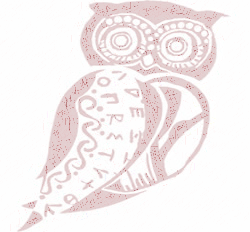 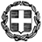                       ΕΛΛΗΝΙΚΗ  ΔΗΜΟΚΡΑΤΙΑ             ΥΠΟΥΡΓΕΙΟ  ΠΑΙΔΕΙΑΣ,  ΕΡΕΥΝΑΣ                           & ΘΡΗΣΚΕΥΜΑΤΩΝ	                                -----------------------	             ΠΕΡΙΦΕΡΕΙΑΚΗ  Δ/ΝΣΗ  Π.Ε. &  Δ.Ε.                     ΚΕΝΤΡΙΚΗΣ  ΜΑΚΕΔΟΝΙΑΣ                                 ----------------------  Δ/ΝΣΗ  ΠΡΩΤΟΒΑΘΜΙΑΣ  ΕΚΠΑΙΔΕΥΣΗΣ  ΠΙΕΡΙΑΣΠ  Ρ  Ο  Σ  Κ  Λ  Η  Σ  Η Ο Διευθυντής Πρωτοβάθμιας Εκπαίδευσης Πιερίας,κ. Συριανίδης Δημήτριος σας προσκαλεί να παρευρεθείτε στην τελετή του αγιασμού και των εγκαινίων των νέων γραφείων της Α/θμιας Εκπαίδευσης, που θα πραγματοποιηθεί την Τετάρτη, 31 Ιανουαρίου 2018 και ώρα 11:30 π.μ. στα γραφεία της Διεύθυνσης Π.Ε. Πιερίας, που βρίσκονται στην οδό 28ης Οκτωβρίου 40, στο 2ο όροφο του κτιρίου της Περιφερειακής Ενότητας Πιερίας. Στην τελετή θα χοροστατήσει ο Σεβασμιότατος Μητροπολίτης Κίτρους, Κατερίνης και Πλαταμώνος, κ.κ. Γεώργιος.Η παρουσία σας θα μας τιμήσει ιδιαιτέρως.Ο Δ/ντής και το Προσωπικό                                                                                                                                    της Δ/νσης Π.Ε. Πιερίας